Back in Time For Dinner – 1980sABC ME screening details: Thursday 21 May 2020 at 11:10amThis episode can also be viewed on ABC iView after the scheduled screening time.Key learning areas: historyLevel: upper primaryAbout: Come and visit a home from the 80s - Some familiar technology is starting to appear in homes; microwaves, computers and mobile phones, but they all look much bigger than what we use today!Before the episodeWrite and draw what you know about life the 1980s. You might think about technology, fashion, people, popular culture and important events.During the episodeTake notes about the technology, fashion and food and cooking in this episode.After the episodeExplain how each of the items below made the lives of people living in the 1980s more convenient.What were some of the negative aspects that you observed about life in the 1980s? Follow-up activity: Find somebody who was alive during the 1980s. Have a conversation with them about their life during this decade. What key historical events do they remember? How has Australian society changed since this time? If possible, record your conversation as part of a history podcast.NSW teacher notesThis is an optional standalone resource that could supplement student learning. The activities align with syllabus outcomes across stages and can be modified to meet the needs of your students. Students can complete the activities while learning at home and in the classroom. All activities can be completed without access to the internet or a device. Teachers could collect student work to offer feedback and as evidence of learning.Learning intentionsTo identify some of the ways life was different in the 1980s.To identify how certain technologies can have positive and negative impacts on our lives.NSW History K-10 Syllabus outcomesNSW History K-10 Syllabus © 2012 NSW Education Standards Authority (NESA) for and on behalf of the Crown in right of the State of New South Wales. See the NESA website for additional copyright information.TechnologyFashionFood and cookingItemHow did it make life more convenient?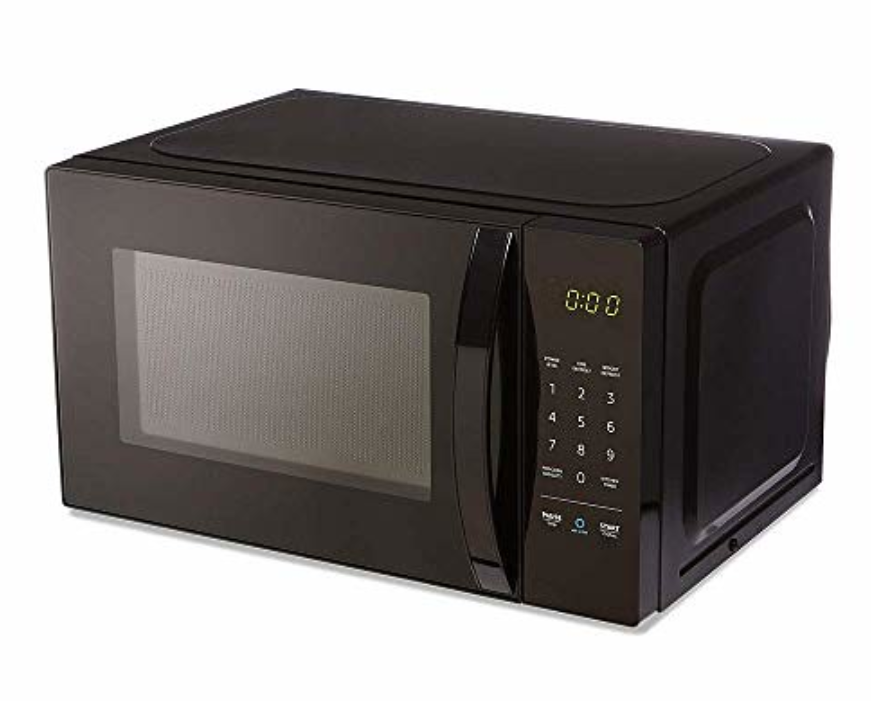 Microwave ovens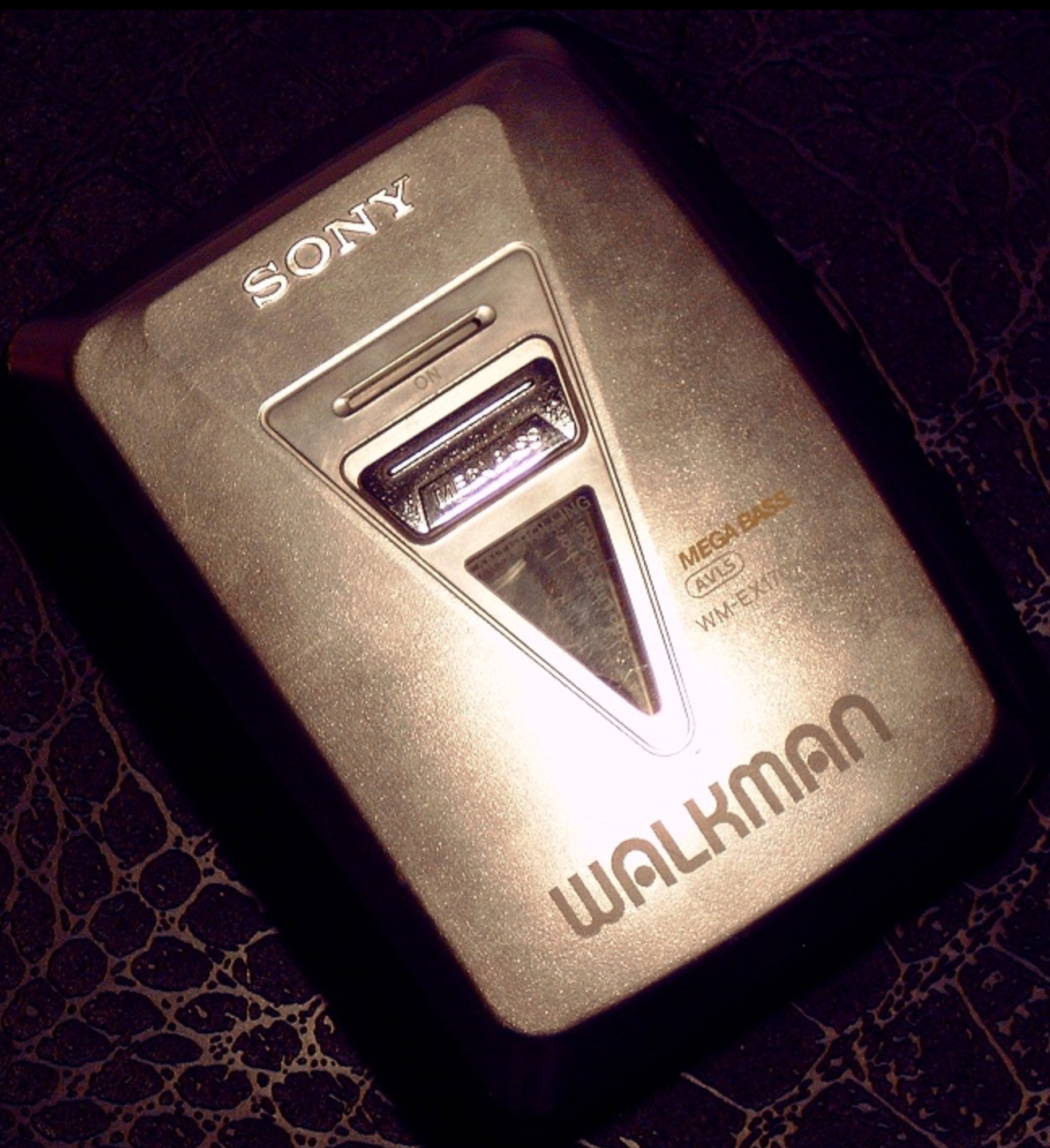 Portable music devices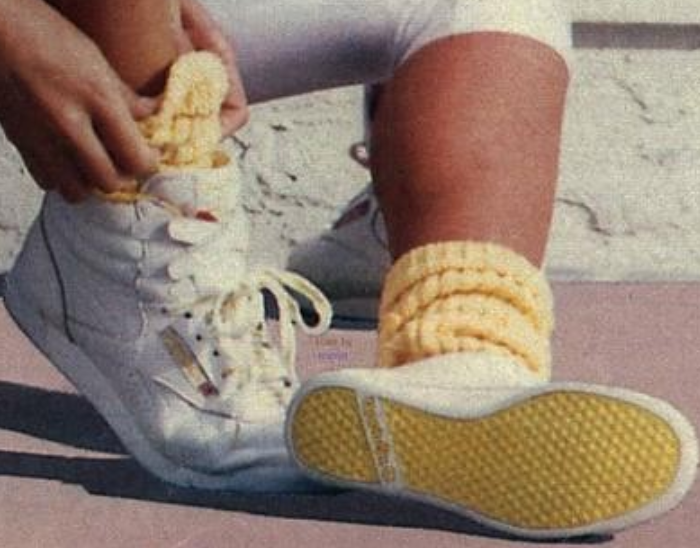 Aerobics on TV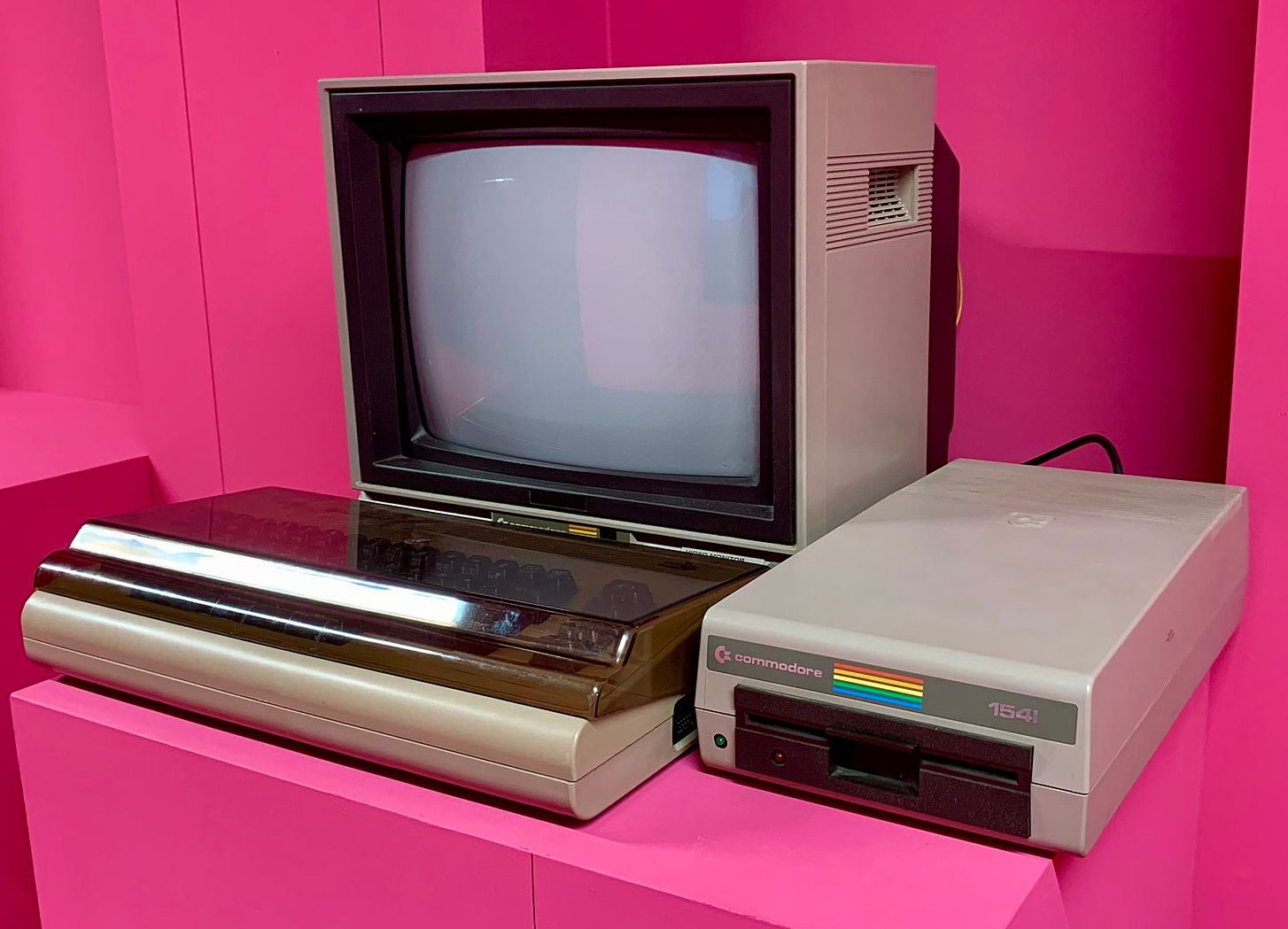 At-home video game machinesStage 2 – community and remembranceStage 3 – Australia as a nationdescribes and explains how significant individuals, groups and events contributed to changes in the local community over time (HT2-2)identifies change and continuity and describes the causes and effects of change on Australian society (HT3-3)